Dalkia Česká republika, a.s., Ostrava, 28. října 3123/152, PSČ: 709 74 Region Střední Morava, Tovární 906/44, 772 11 Olomouc ,Seznam odběrných míst, pro která platí smlouva:číslo odběrného místa:	zkrácený název odběrného místa:C510-570	AQUPARK OLOMOUC, Horní lánseznam obsahuje celkem 1 odběrné místoPlatnost této přílohy zaniká uzavřením nové přílohy č. 1 smlouvy.Seznam odběrných míst je platný dnem podpisu smluvními stranami a účinnosti nabývá dnem 01.06.2009.Olomouc 18. 05. 2009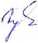 